ISTITUTO DI ISTRUZIONE SUPERIORE STATALE “NICOLO’PALMERI” Distretto 8/46- Piazza Giovanni Sansone , 12 - 90018 Termini Imerese (PA)    Tel. 091/8144145 -Fax 091/8114178 - C.F. 87000710829  - Cod. Mecc. PAIS019003e-mail pais019003@struzione.it  -  pais019003@pec.istruzione.it -  www.liceopalmeri.gov.it                                                                                                    Circ. 308Termini Imerese 04/06/2021Ai docentiAi Genitori e Agli alunni rappresentanti di classeAl D.S.G.A.                                                                                                 Al Responsabile sito WEB Oggetto: Rettifica orario convocazione scrutini dei consigli di classe VASA-VB del giorno 07/06/2021.Si comunica che, diversamente da quanto indicato nel calendario (circ.302), che lo scrutino del Consiglio della classe VASA si terra Lunedì 07 Giugno alle ore 16.00, mentre lo scrutinio della classe VB,   alle ore 18.00 DIRIGENTE SCOLASTICOProf.ssa Marilena Anellofirma autografa omessa ai sensidell'art. 3 del D.Lgs n. 39/1993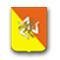 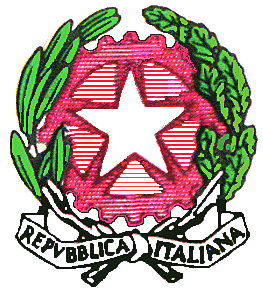 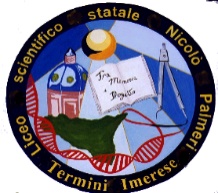 